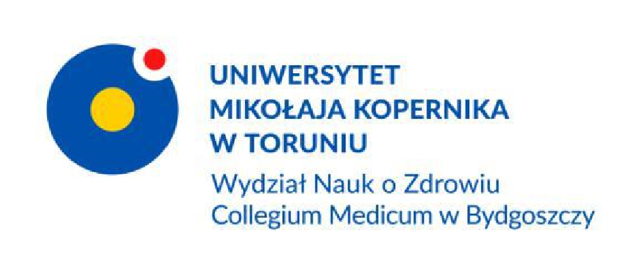 UNIWERSYTET MIKOŁAJA KOPERNIKA W TORUNIU COLLEGIUM MEDICUM IM. LUDWIKA RYDYGIERA  
W BYDGOSZCZY WYDZIAŁ NAUK O ZDROWIUKIERUNEK RATOWNICTWO MEDYCZNEstudia licencjackie (stacjonarne i niestacjonarne)DZIENNIK PRAKTYK STUDENCKICH Imię i nazwisko studenta ……………………...…………………………… Nr albumu ……… CELE KSZTAŁCENIA Student w trakcie praktyk powinien nabyć umiejętności niezbędne do nienagannego wykonywania wszelkich medycznych czynności ratunkowych w ramach funkcjonowania Zespołów Ratownictwa Medycznego oraz Szpitalnego Oddziału Ratunkowego, a także innych klinik szpitala w zakresie objętym tematem praktyki. ORGANIZACJA PRAKTYK  STUDENCKICH W ramach studiów studenci odbywają praktyki w jednostkach Collegium Medicum. Po uzyskaniu zgody Dziekana student może odbywać praktykę w placówce, która zawarła umowę z NFZ na realizację świadczeń o profilu zgodnym z zakresem praktyki i ma możliwości zrealizowania programu praktyki. Student zobowiązany jest do przedłożenia Dziekanowi pisemnego potwierdzenia przyjęcia studenta na praktykę, wydanego przez kierownika placówki.(dotyczy wyłącznie studentów studiów niestacjonarnych). Wpis do dzienniczka praktyk dokonuje osoba odpowiedzialna za praktyki, 
po zrealizowaniu wszystkich regulaminowych zadań. Wszelkie wątpliwości należy zgłaszać do Koordynatora praktyk – praktyki-ratownictwomedyczne@cm.umk.plHarmonogram odbywania się praktyk ustalany jest przez opiekuna praktyk danej jednostki.Na praktykach obowiązuje regulamin BHP danej jednostki.  W razie zagubienia lub zniszczenia dzienniczka praktyk student jest zobowiązany 
do uzupełnienia wszystkich wpisów w duplikacie.  Ostatecznego zaliczenia praktyk dokonuje w dzienniczku praktyk Koordynator praktyk, po zatwierdzeniu przez opiekuna praktyk danej jednostki.  Łączny czas trwania praktyk:  960 godzin (36 ECTS), w tym: Praktyka wakacyjna w Zespole Ratownictwa Medycznego - 168 godzin (6 ECTS); Praktyka wakacyjna w Szpitalnym Oddziale Ratunkowym - 168 godzin (6 ECTS). Praktyka wakacyjna w Oddziale Anestezjologii I Intensywnej Terapii - 164 godziny 
(6 ECTS); Praktyka śródroczna w Oddziale Urazowo – Ortopedycznym – 50 godzin (2 ECTS)Praktyka śródroczna w Oddziale Chirurgii – 60 godzin (2 ECTS)Praktyka śródroczna w Oddziale Chorób Wewnętrznych – 50 godzin (2 ECTS)Praktyka śródroczna w Szpitalnym Oddziale Ratunkowym – 100 godzin (4 ECTS)Praktyka śródroczna w Oddziale Neurologii – 50 godzin (2 ECTS)Praktyka śródroczna w Oddziale Kardiologii – 50 godzin (2 ECTS)Praktyka śródroczna w Oddziale Pediatrii – 50 godzin (2 ECTS)Praktyka śródroczna w Zespole Ratownictwa Medycznego – 50 godzin (2 ECTS)Szczegółowy harmonogram praktyk: ROK PIERWSZYPraktyka wakacyjna w Oddziale Anestezjologii I Intensywnej Terapii - 164 godziny (6 ECTS); ROK DRUGIPraktyka wakacyjna w Zespole Ratownictwa Medycznego - 168 godzin (6 ECTS); Praktyka wakacyjna w Szpitalnym Oddziale Ratunkowym - 168 godzin (6 ECTS). ROK TRZECIPraktyka śródroczna w Szpitalnym Oddziale Ratunkowym – 100 godzin 
(4 ECTS)Praktyka śródroczna w Zespole Ratownictwa Medycznego – 50 godzin (2 ECTS)Praktyka śródroczna w Oddziale Chorób Wewnętrznych – 50 godzin (2 ECTS)Praktyka śródroczna w Oddziale Kardiologii – 50 godzin (2 ECTS)Praktyka śródroczna w Oddziale Neurologii – 50 godzin (2 ECTS)Praktyka śródroczna w Oddziale Pediatrii – 50 godzin (2 ECTS)Praktyka śródroczna w Oddziale Urazowo – Ortopedycznym – 50 godzin 
(2 ECTS)Praktyka śródroczna w Oddziale Chirurgii – 60 godzin (2 ECTS)    Zapoznałam/em się z regulaminem praktyk: ……………………………………………                                                                             	 	 	 	(podpis Studenta) I ROK Wypełnia  opiekun praktyk: Uwagi: ………………………………………………………………………………………….…………………………………………………………………………………………………..…………………………………………………………………………………………………..………………………………………………………………………………………………….. data, podpis i pieczęć Opiekuna praktyk……………………………………………………… Praktyki zatwierdził: ……………………………………………………………………………………….data, podpis i pieczęć imienna Koordynatora praktyk Collegium Medicum w Bydgoszczy II ROK Wypełnia  opiekun praktyk: Uwagi: ………………………………………………………………………………………….…………………………………………………………………………………………………..…………………………………………………………………………………………………..………………………………………………………………………………………………….. data, podpis i pieczęć Opiekuna praktyk……………………………………………………… Praktyki zatwierdził: ……………………………………………………………………………………….data, podpis i pieczęć imienna Koordynatora praktyk Collegium Medicum w Bydgoszczy Wypełnia  opiekun praktyk: Uwagi: ………………………………………………………………………………………….…………………………………………………………………………………………………..…………………………………………………………………………………………………..………………………………………………………………………………………………….. data, podpis i pieczęć Opiekuna praktyk……………………………………………………… Praktyki zatwierdził: ……………………………………………………………………………………….data, podpis i pieczęć imienna Koordynatora praktyk Collegium Medicum w Bydgoszczy III ROK Wypełnia  opiekun praktyk: Uwagi: ………………………………………………………………………………………….…………………………………………………………………………………………………..…………………………………………………………………………………………………..………………………………………………………………………………………………….. data, podpis i pieczęć Opiekuna praktyk……………………………………………………… Praktyki zatwierdził: ……………………………………………………………………………………….data, podpis i pieczęć imienna Koordynatora praktyk Collegium Medicum w Bydgoszczy Wypełnia  opiekun praktyk: Uwagi: ………………………………………………………………………………………….…………………………………………………………………………………………………..…………………………………………………………………………………………………..………………………………………………………………………………………………….. data, podpis i pieczęć Opiekuna praktyk……………………………………………………… Praktyki zatwierdził: ……………………………………………………………………………………….data, podpis i pieczęć imienna Koordynatora praktyk Collegium Medicum w Bydgoszczy Wypełnia  opiekun praktyk: Uwagi: ………………………………………………………………………………………….…………………………………………………………………………………………………..…………………………………………………………………………………………………..………………………………………………………………………………………………….. data, podpis i pieczęć Opiekuna praktyk……………………………………………………… Praktyki zatwierdził: ……………………………………………………………………………………….data, podpis i pieczęć imienna Koordynatora praktyk Collegium Medicum w Bydgoszczy Wypełnia  opiekun praktyk: Uwagi: ………………………………………………………………………………………….…………………………………………………………………………………………………..…………………………………………………………………………………………………..………………………………………………………………………………………………….. data, podpis i pieczęć Opiekuna praktyk……………………………………………………… Praktyki zatwierdził: ……………………………………………………………………………………….data, podpis i pieczęć imienna Koordynatora praktyk Collegium Medicum w Bydgoszczy Wypełnia  opiekun praktyk: Uwagi: ………………………………………………………………………………………….…………………………………………………………………………………………………..…………………………………………………………………………………………………..………………………………………………………………………………………………….. data, podpis i pieczęć Opiekuna praktyk……………………………………………………… Praktyki zatwierdził: ……………………………………………………………………………………….data, podpis i pieczęć imienna Koordynatora praktyk Collegium Medicum w Bydgoszczy Wypełnia  opiekun praktyk: Uwagi: ………………………………………………………………………………………….…………………………………………………………………………………………………..…………………………………………………………………………………………………..………………………………………………………………………………………………….. data, podpis i pieczęć Opiekuna praktyk……………………………………………………… Praktyki zatwierdził: ……………………………………………………………………………………….data, podpis i pieczęć imienna Koordynatora praktyk Collegium Medicum w Bydgoszczy Wypełnia  opiekun praktyk:  Uwagi: ………………………………………………………………………………………….…………………………………………………………………………………………………..…………………………………………………………………………………………………..………………………………………………………………………………………………….. data, podpis i pieczęć Opiekuna praktyk………………………………………………………  Praktyki zatwierdził: ……………………………………………………………………………………….
data, podpis i pieczęć imienna Koordynatora praktyk Collegium Medicum w Bydgoszczy Wypełnia  opiekun praktyk:  Uwagi: ………………………………………………………………………………………….…………………………………………………………………………………………………..…………………………………………………………………………………………………..………………………………………………………………………………………………….. data, podpis i pieczęć Opiekuna praktyk………………………………………………………  Praktyki zatwierdził: ……………………………………………………………………………………….
data, podpis i pieczęć imienna Koordynatora praktyk Collegium Medicum w Bydgoszczy Praktyka wakacyjna w Oddziale Anestezjologii i Intensywnej TerapiiPraktyka wakacyjna w Oddziale Anestezjologii i Intensywnej TerapiiMIEJSCE  PRAKTYKI (pieczęć jednostki, w której praktyka została zrealizowana) Imię i nazwisko opiekuna praktykiData realizacjiod …………………………… do ……………………………….Ilość godzin 164W ZAKRESIE WIEDZY ABSOLWENT ZNA I ROZUMIE:ZALICZENIE ZALICZENIE W ZAKRESIE WIEDZY ABSOLWENT ZNA I ROZUMIE:TAK NIE C_W69 wskazania do stosowania intensywnej terapii i zasady jej stosowania;C_W83 procedury specjalistyczne w stanach nagłych pochodzenia wewnętrznego, w szczególności takie jak: elektrostymulacja, kardiowersja, pierwotna przezskórna interwencja wieńcowa (Percutaneous coronary intervention, PCI), kontrapulsacja wewnątrzaortalna (Intra-aortic balloon pump, IABP), dializa, sztuczna wentylacja i formy krążenia pozaustrojowego; C_W104 zasady wysuwania podejrzenia i rozpoznawania śmierci mózgu;W ZAKRESIE UMIEJĘTNOŚCI ABSOLWENT POTRAFI:ZALICZENIE ZALICZENIE W ZAKRESIE UMIEJĘTNOŚCI ABSOLWENT POTRAFI:TAK NIE C_U26 przygotowywać pacjenta do transportu; C_U45 prowadzić wentylację zastępczą z użyciem worka samorozprężalnego i respiratora transportowego; C_U45 prowadzić wentylację zastępczą z użyciem worka samorozprężalnego i respiratora transportowego;C_U56 decydować o niepodejmowaniu resuscytacji krążeniowo-oddechowej lub o odstąpieniu od jej przeprowadzenia;C_U65 wykonywać procedury medyczne pod nadzorem lub na zlecenie lekarza;W ZAKRESIE KOMPETENCJI SPOŁECZNYCH ABSOLWENT JEST GOTÓW DO:ZALICZENIE ZALICZENIE W ZAKRESIE KOMPETENCJI SPOŁECZNYCH ABSOLWENT JEST GOTÓW DO:TAK NIE K_K03 samodzielnego wykonywania zawodu zgodnie z zasadami etyki ogólnej i zawodowej oraz holistycznego i zindywidualizowanego podejścia do pacjenta, uwzględniającego poszanowanie jego praw;Praktyka Praktyka wakacyjna w Zespole Ratownictwa MedycznegoPraktyka Praktyka wakacyjna w Zespole Ratownictwa MedycznegoMIEJSCE  PRAKTYKI (pieczęć jednostki, w której praktyka została zrealizowana) Imię i nazwisko opiekuna praktykiData realizacjiod …………………………… do ……………………………….Ilość godzin 168W ZAKRESIE WIEDZY ABSOLWENT ZNA I ROZUMIE:ZALICZENIE ZALICZENIE W ZAKRESIE WIEDZY ABSOLWENT ZNA I ROZUMIE:TAK NIE C_W24 zasady badania podmiotowego w zakresie niezbędnym do prowadzenia medycznych czynności ratunkowych; C_W25 zasady badania przedmiotowego w zakresie niezbędnym do prowadzenia medycznych czynności ratunkowych i udzielania świadczeń zdrowotnych innych niż medyczne czynności ratunkowe;C_W53 zasady oceny stanu pacjenta w celu ustalenia sposobu postępowania i podjęcia albo odstąpienia od medycznych czynności ratunkowych, w tym w przypadku rozpoznania zgonu;C_W54 wskazania do układania pacjenta w pozycji właściwej dla jego stanu lub odniesionych obrażeń;C_W56 zasady prowadzenia podstawowej i zaawansowanej resuscytacji krążeniowo-oddechowej u osób dorosłych i dzieci;C_W58 wskazania do przyrządowego i bezprzyrządowego przywracania drożności dróg oddechowych i techniki ich wykonywania;C_W59 wskazania do podjęcia tlenoterapii biernej lub wentylacji zastępczej powietrzem lub tlenem, ręcznie lub mechanicznie – z użyciem respiratora i techniki ich wykonywania;C_W60 wskazania do intubacji dotchawiczej w laryngoskopii bezpośredniej przez usta bez użycia środków zwiotczających i do prowadzenia wentylacji zastępczej oraz techniki ich wykonywania;C_W61 wskazania do wykonania defibrylacji manualnej, zautomatyzowanej i półautomatycznej oraz techniki ich wykonania;C_W64 zasady wykonywania dostępu doszpikowego przy użyciu gotowego zestawu;C_W73 procedury medyczne stosowane przez ratownika medycznego, w szczególności zaopatrywanie ran i oparzeń, tamowanie krwotoków, unieruchamianie złamań, zwichnięć i skręceń oraz unieruchamianie kręgosłupa, ze szczególnym uwzględnieniem odcinka szyjnego, a także podawanie leków;C_W76 techniki przygotowania pacjenta do transportu i opieki medycznej podczas transportu;C_W79 rodzaje terapii inwazyjnej stosowane w ramach postępowania przedszpitalnego;W ZAKRESIE UMIEJĘTNOŚCI ABSOLWENT POTRAFI:ZALICZENIE ZALICZENIE W ZAKRESIE UMIEJĘTNOŚCI ABSOLWENT POTRAFI:TAK NIE C_U08 oceniać stan świadomości pacjenta;C_U09 układać pacjenta w pozycji właściwej dla rodzaju choroby lub odniesionych obrażeń ciała;C_U11 monitorować czynność układu oddechowego, z uwzględnieniem pulsoksymetrii, kapnometrii i kapnografii;C_U14 monitorować czynność układu krążenia metodami nieinwazyjnymi; C_U18 monitorować stan pacjenta metodami nieinwazyjnymi;C_U19 prowadzić dokumentację medyczną w zakresie wykonywanych czynności, w tym w przypadku zgonu pacjenta, urodzenia dziecka martwego i odstąpienia od medycznych czynności ratunkowych; C_U26 przygotowywać pacjenta do transportu; C_U28 monitorować stan pacjenta podczas czynności medycznych i transportowych;C_U38 prowadzić podstawowe i zaawansowane czynności resuscytacyjne u osób dorosłych, dzieci, niemowląt i noworodków, z uwzględnieniem prawidłowego zastosowania urządzeń wspomagających resuscytację (urządzenia do kompresji klatki piersiowej, respiratora);C_U41 wykonywać intubację dotchawiczą w laryngoskopii bezpośredniej i pośredniej; C_U42 wykonywać konikopunkcję;C_U43 wdrażać tlenoterapię zależnie od potrzeb pacjenta i wspomagać oddech;C_U46 wykonywać defibrylację elektryczną z użyciem defibrylatora manualnego i zautomatyzowanego;C_U49 wykonywać dostęp doszpikowy przy użyciu gotowego zestawu;C_U53 wdrażać odpowiednie postępowanie w odmie opłucnowej zagrażającej życiu;W ZAKRESIE KOMPETENCJI SPOŁECZNYCH ABSOLWENT JEST GOTÓW DO:ZALICZENIE ZALICZENIE W ZAKRESIE KOMPETENCJI SPOŁECZNYCH ABSOLWENT JEST GOTÓW DO:TAK NIE K_K03 samodzielnego wykonywania zawodu zgodnie z zasadami etyki ogólnej i zawodowej oraz holistycznego i zindywidualizowanego podejścia do pacjenta, uwzględniającego poszanowanie jego praw; Praktyka wakacyjna w Szpitalnym Oddziale RatunkowymPraktyka wakacyjna w Szpitalnym Oddziale RatunkowymMIEJSCE  PRAKTYKI (pieczęć jednostki, w której praktyka została zrealizowana) Imię i nazwisko opiekuna praktykiData realizacjiod …………………………… do ……………………………….Ilość godzin 168W ZAKRESIE WIEDZY ABSOLWENT ZNA I ROZUMIE:ZALICZENIE ZALICZENIE W ZAKRESIE WIEDZY ABSOLWENT ZNA I ROZUMIE:TAK NIE C_W24 zasady badania podmiotowego w zakresie niezbędnym do prowadzenia medycznych czynności ratunkowych;C_W25 zasady badania przedmiotowego w zakresie niezbędnym do prowadzenia medycznych czynności ratunkowych i udzielania świadczeń zdrowotnych innych niż medyczne czynności ratunkowe;C_W53 zasady oceny stanu pacjenta w celu ustalenia sposobu postępowania i podjęcia albo odstąpienia od medycznych czynności ratunkowych, w tym w przypadku rozpoznania zgonu; C_W54 wskazania do układania pacjenta w pozycji właściwej dla jego stanu lub odniesionych obrażeń;C_W56 zasady prowadzenia podstawowej i zaawansowanej resuscytacji krążeniowo-oddechowej u osób dorosłych i dzieci; C_W58 wskazania do przyrządowego i bezprzyrządowego przywracania drożności dróg oddechowych i techniki ich wykonywania;C_W59 wskazania do podjęcia tlenoterapii biernej lub wentylacji zastępczej powietrzem lub tlenem, ręcznie lub mechanicznie – z użyciem respiratora i techniki ich wykonywania;C_W60 wskazania do intubacji dotchawiczej w laryngoskopii bezpośredniej przez usta bez użycia środków zwiotczających i do prowadzenia wentylacji zastępczej oraz techniki ich wykonywania;C_W61 wskazania do wykonania defibrylacji manualnej, zautomatyzowanej i półautomatycznej oraz techniki ich wykonania; C_W64 zasady wykonywania dostępu doszpikowego przy użyciu gotowego zestawu;C_W73 procedury medyczne stosowane przez ratownika medycznego, w szczególności zaopatrywanie ran i oparzeń, tamowanie krwotoków, unieruchamianie złamań, zwichnięć i skręceń oraz unieruchamianie kręgosłupa, ze szczególnym uwzględnieniem odcinka szyjnego, a także podawanie leków;C_W76 techniki przygotowania pacjenta do transportu i opieki medycznej podczas transportu;C_W79 rodzaje terapii inwazyjnej stosowane w ramach postępowania przedszpitalnego;W ZAKRESIE UMIEJĘTNOŚCI ABSOLWENT POTRAFI:ZALICZENIE ZALICZENIE W ZAKRESIE UMIEJĘTNOŚCI ABSOLWENT POTRAFI:TAK NIE C_U08 oceniać stan świadomości pacjenta; C_U09 układać pacjenta w pozycji właściwej dla rodzaju choroby lub odniesionych obrażeń ciała;C_U11 monitorować czynność układu oddechowego, z uwzględnieniem pulsoksymetrii, kapnometrii i kapnografii; C_U14 monitorować czynność układu krążenia metodami nieinwazyjnymi; C_U18 monitorować stan pacjenta metodami nieinwazyjnymi;C_U19 prowadzić dokumentację medyczną w zakresie wykonywanych czynności, w tym w przypadku zgonu pacjenta, urodzenia dziecka martwego i odstąpienia od medycznych czynności ratunkowych; C_U26 przygotowywać pacjenta do transportu; C_U28 monitorować stan pacjenta podczas czynności medycznych i transportowych;C_U38 prowadzić podstawowe i zaawansowane czynności resuscytacyjne u osób dorosłych, dzieci, niemowląt i noworodków, z uwzględnieniem prawidłowego zastosowania urządzeń wspomagających resuscytację (urządzenia do kompresji klatki piersiowej, respiratora);C_U41 wykonywać intubację dotchawiczą w laryngoskopii bezpośredniej i pośredniej; C_U42 wykonywać konikopunkcję; C_U43 wdrażać tlenoterapię zależnie od potrzeb pacjenta i wspomagać oddech;C_U46 wykonywać defibrylację elektryczną z użyciem defibrylatora manualnego i zautomatyzowanego;C_U49 wykonywać dostęp doszpikowy przy użyciu gotowego zestawu;C_U53 wdrażać odpowiednie postępowanie w odmie opłucnowej zagrażającej życiu;W ZAKRESIE KOMPETENCJI SPOŁECZNYCH ABSOLWENT JEST GOTÓW DO:ZALICZENIE ZALICZENIE W ZAKRESIE KOMPETENCJI SPOŁECZNYCH ABSOLWENT JEST GOTÓW DO:TAK NIE K_K03 samodzielnego wykonywania zawodu zgodnie z zasadami etyki ogólnej i zawodowej oraz holistycznego i zindywidualizowanego podejścia do pacjenta, uwzględniającego poszanowanie jego praw; Praktyka śródroczna w Szpitalnym Oddziale RatunkowymPraktyka śródroczna w Szpitalnym Oddziale RatunkowymMIEJSCE  PRAKTYKI (pieczęć jednostki, w której praktyka została zrealizowana) Imię i nazwisko opiekuna praktykiData realizacjiod …………………………… do ……………………………….Ilość godzin 100W ZAKRESIE WIEDZY ABSOLWENT ZNA I ROZUMIE:ZALICZENIE ZALICZENIE W ZAKRESIE WIEDZY ABSOLWENT ZNA I ROZUMIE:TAK NIE C_W24 zasady badania podmiotowego w zakresie niezbędnym do prowadzenia medycznych czynności ratunkowych;C_W25 zasady badania przedmiotowego w zakresie niezbędnym do prowadzenia medycznych czynności ratunkowych i udzielania świadczeń zdrowotnych innych niż medyczne czynności ratunkowe;C_W53 zasady oceny stanu pacjenta w celu ustalenia sposobu postępowania i podjęcia albo odstąpienia od medycznych czynności ratunkowych, w tym w przypadku rozpoznania zgonu; C_W54 wskazania do układania pacjenta w pozycji właściwej dla jego stanu lub odniesionych obrażeń;C_W56 zasady prowadzenia podstawowej i zaawansowanej resuscytacji krążeniowo-oddechowej u osób dorosłych i dzieci; C_W58 wskazania do przyrządowego i bezprzyrządowego przywracania drożności dróg oddechowych i techniki ich wykonywania;C_W59 wskazania do podjęcia tlenoterapii biernej lub wentylacji zastępczej powietrzem lub tlenem, ręcznie lub mechanicznie – z użyciem respiratora i techniki ich wykonywania;C_W60 wskazania do intubacji dotchawiczej w laryngoskopii bezpośredniej przez usta bez użycia środków zwiotczających i do prowadzenia wentylacji zastępczej oraz techniki ich wykonywania;C_W61 wskazania do wykonania defibrylacji manualnej, zautomatyzowanej i półautomatycznej oraz techniki ich wykonania; C_W64 zasady wykonywania dostępu doszpikowego przy użyciu gotowego zestawu;C_W73 procedury medyczne stosowane przez ratownika medycznego, w szczególności zaopatrywanie ran i oparzeń, tamowanie krwotoków, unieruchamianie złamań, zwichnięć i skręceń oraz unieruchamianie kręgosłupa, ze szczególnym uwzględnieniem odcinka szyjnego, a także podawanie leków;C_W76 techniki przygotowania pacjenta do transportu i opieki medycznej podczas transportu;C_W79 rodzaje terapii inwazyjnej stosowane w ramach postępowania przedszpitalnego;W ZAKRESIE UMIEJĘTNOŚCI ABSOLWENT POTRAFI:ZALICZENIE ZALICZENIE W ZAKRESIE UMIEJĘTNOŚCI ABSOLWENT POTRAFI:TAK NIE C_U08 oceniać stan świadomości pacjenta; C_U09 układać pacjenta w pozycji właściwej dla rodzaju choroby lub odniesionych obrażeń ciała;C_U11 monitorować czynność układu oddechowego, z uwzględnieniem pulsoksymetrii, kapnometrii i kapnografii; C_U14 monitorować czynność układu krążenia metodami nieinwazyjnymi; C_U18 monitorować stan pacjenta metodami nieinwazyjnymi;C_U19 prowadzić dokumentację medyczną w zakresie wykonywanych czynności, w tym w przypadku zgonu pacjenta, urodzenia dziecka martwego i odstąpienia od medycznych czynności ratunkowych; C_U26 przygotowywać pacjenta do transportu; C_U28 monitorować stan pacjenta podczas czynności medycznych i transportowych;C_U38 prowadzić podstawowe i zaawansowane czynności resuscytacyjne u osób dorosłych, dzieci, niemowląt i noworodków, z uwzględnieniem prawidłowego zastosowania urządzeń wspomagających resuscytację (urządzenia do kompresji klatki piersiowej, respiratora);C_U41 wykonywać intubację dotchawiczą w laryngoskopii bezpośredniej i pośredniej; C_U42 wykonywać konikopunkcję; C_U43 wdrażać tlenoterapię zależnie od potrzeb pacjenta i wspomagać oddech;C_U46 wykonywać defibrylację elektryczną z użyciem defibrylatora manualnego i zautomatyzowanego;C_U49 wykonywać dostęp doszpikowy przy użyciu gotowego zestawu;C_U53 wdrażać odpowiednie postępowanie w odmie opłucnowej zagrażającej życiu;W ZAKRESIE KOMPETENCJI SPOŁECZNYCH ABSOLWENT JEST GOTÓW DO:ZALICZENIE ZALICZENIE W ZAKRESIE KOMPETENCJI SPOŁECZNYCH ABSOLWENT JEST GOTÓW DO:TAK NIE K_K03 samodzielnego wykonywania zawodu zgodnie z zasadami etyki ogólnej i zawodowej oraz holistycznego i zindywidualizowanego podejścia do pacjenta, uwzględniającego poszanowanie jego praw;Praktyka śródroczna w Zespole Ratownictwa MedycznegoPraktyka śródroczna w Zespole Ratownictwa MedycznegoMIEJSCE  PRAKTYKI (pieczęć jednostki, w której praktyka została zrealizowana) Imię i nazwisko opiekuna praktykiData realizacjiod …………………………… do ……………………………….Ilość godzin 50W ZAKRESIE WIEDZY ABSOLWENT ZNA I ROZUMIE:ZALICZENIE ZALICZENIE W ZAKRESIE WIEDZY ABSOLWENT ZNA I ROZUMIE:TAK NIE C_W24 zasady badania podmiotowego w zakresie niezbędnym do prowadzenia medycznych czynności ratunkowych; C_W25 zasady badania przedmiotowego w zakresie niezbędnym do prowadzenia medycznych czynności ratunkowych i udzielania świadczeń zdrowotnych innych niż medyczne czynności ratunkowe;C_W53 zasady oceny stanu pacjenta w celu ustalenia sposobu postępowania i podjęcia albo odstąpienia od medycznych czynności ratunkowych, w tym w przypadku rozpoznania zgonu;C_W54 wskazania do układania pacjenta w pozycji właściwej dla jego stanu lub odniesionych obrażeń;C_W56 zasady prowadzenia podstawowej i zaawansowanej resuscytacji krążeniowo-oddechowej u osób dorosłych i dzieci;C_W58 wskazania do przyrządowego i bezprzyrządowego przywracania drożności dróg oddechowych i techniki ich wykonywania;C_W59 wskazania do podjęcia tlenoterapii biernej lub wentylacji zastępczej powietrzem lub tlenem, ręcznie lub mechanicznie – z użyciem respiratora i techniki ich wykonywania;C_W60 wskazania do intubacji dotchawiczej w laryngoskopii bezpośredniej przez usta bez użycia środków zwiotczających i do prowadzenia wentylacji zastępczej oraz techniki ich wykonywania;C_W61 wskazania do wykonania defibrylacji manualnej, zautomatyzowanej i półautomatycznej oraz techniki ich wykonania;C_W64 zasady wykonywania dostępu doszpikowego przy użyciu gotowego zestawu;C_W73 procedury medyczne stosowane przez ratownika medycznego, w szczególności zaopatrywanie ran i oparzeń, tamowanie krwotoków, unieruchamianie złamań, zwichnięć i skręceń oraz unieruchamianie kręgosłupa, ze szczególnym uwzględnieniem odcinka szyjnego, a także podawanie leków;C_W76 techniki przygotowania pacjenta do transportu i opieki medycznej podczas transportu;C_W79 rodzaje terapii inwazyjnej stosowane w ramach postępowania przedszpitalnego;W ZAKRESIE UMIEJĘTNOŚCI ABSOLWENT POTRAFI:ZALICZENIE ZALICZENIE W ZAKRESIE UMIEJĘTNOŚCI ABSOLWENT POTRAFI:TAK NIE C_U08 oceniać stan świadomości pacjenta;C_U09 układać pacjenta w pozycji właściwej dla rodzaju choroby lub odniesionych obrażeń ciała;C_U11 monitorować czynność układu oddechowego, z uwzględnieniem pulsoksymetrii, kapnometrii i kapnografii;C_U14 monitorować czynność układu krążenia metodami nieinwazyjnymi; C_U18 monitorować stan pacjenta metodami nieinwazyjnymi;C_U19 prowadzić dokumentację medyczną w zakresie wykonywanych czynności, w tym w przypadku zgonu pacjenta, urodzenia dziecka martwego i odstąpienia od medycznych czynności ratunkowych; C_U26 przygotowywać pacjenta do transportu; C_U28 monitorować stan pacjenta podczas czynności medycznych i transportowych;C_U38 prowadzić podstawowe i zaawansowane czynności resuscytacyjne u osób dorosłych, dzieci, niemowląt i noworodków, z uwzględnieniem prawidłowego zastosowania urządzeń wspomagających resuscytację (urządzenia do kompresji klatki piersiowej, respiratora);C_U41 wykonywać intubację dotchawiczą w laryngoskopii bezpośredniej i pośredniej; C_U42 wykonywać konikopunkcję;C_U43 wdrażać tlenoterapię zależnie od potrzeb pacjenta i wspomagać oddech;C_U46 wykonywać defibrylację elektryczną z użyciem defibrylatora manualnego i zautomatyzowanego;C_U49 wykonywać dostęp doszpikowy przy użyciu gotowego zestawu;C_U53 wdrażać odpowiednie postępowanie w odmie opłucnowej zagrażającej życiu;W ZAKRESIE KOMPETENCJI SPOŁECZNYCH ABSOLWENT JEST GOTÓW DO:ZALICZENIE ZALICZENIE W ZAKRESIE KOMPETENCJI SPOŁECZNYCH ABSOLWENT JEST GOTÓW DO:TAK NIE K_K03 samodzielnego wykonywania zawodu zgodnie z zasadami etyki ogólnej i zawodowej oraz holistycznego i zindywidualizowanego podejścia do pacjenta, uwzględniającego poszanowanie jego praw;Praktyka śródroczna w Oddziale Chorób WewnętrznychPraktyka śródroczna w Oddziale Chorób WewnętrznychMIEJSCE  PRAKTYKI (pieczęć jednostki, w której praktyka została zrealizowana) Imię i nazwisko opiekuna praktykiData realizacjiod …………………………… do ……………………………….Ilość godzin 50W ZAKRESIE WIEDZY ABSOLWENT ZNA I ROZUMIE:ZALICZENIE ZALICZENIE W ZAKRESIE WIEDZY ABSOLWENT ZNA I ROZUMIE:TAK NIE C_W23 stany zagrożenia w chorobach nowotworowych i hematologicznych, zaburzeniach układu krzepnięcia, zespole wykrzepiania wewnątrznaczyniowego i ostrej białaczce oraz zasady postępowania przedszpitalnego w tych stanach;C_W27 problematykę ostrego zespołu wieńcowego, zawału serca, nadciśnienia tętniczego, rozwarstwienia aorty, niewydolności krążenia, ostrego niedokrwienia kończyny, obrzęku płuc i zatorowości płucnej;C_W28 problematykę ostrej niewydolności oddechowej;C_W29 przyczyny, objawy, zasady diagnozowania i postępowania terapeutycznego w zespole ostrej niewydolności oddechowej, zaostrzeniu przewlekłej obturacyjnej choroby płuc, astmie, ostrych stanach zapalnych dróg oddechowych i odmie opłucnowej;C_W30 przyczyny, objawy i postępowanie w ostrej niewydolności nerek;C_W32 zagadnienia śpiączki metabolicznej i stanów nagłego zagrożenia w endokrynologii; C_W33 metody oceny stanu odżywienia;C_W34 przyczyny, objawy, zasady diagnozowania i postępowania profilaktycznego w najczęstszych chorobach bakteryjnych, wirusowych, pasożytniczych i grzybicach, w tym zakażeniach pneumokokowych i meningokokowych, wirusowym zapaleniu wątroby, nabytym niedoborze odporności AIDS, sepsie i zakażeniach szpitalnych;C_W40 rodzaje badań obrazowych oraz obraz radiologiczny podstawowych chorób;C_W83 procedury specjalistyczne w stanach nagłych pochodzenia wewnętrznego, w szczególności takie jak: elektrostymulacja, kardiowersja, pierwotna przezskórna interwencja wieńcowa (Percutaneous coronary intervention, PCI), kontrapulsacja wewnątrzaortalna (Intra-aortic balloon pump, IABP), dializa, sztuczna wentylacja i formy krążenia pozaustrojowego; W ZAKRESIE UMIEJĘTNOŚCI ABSOLWENT POTRAFI:ZALICZENIE ZALICZENIE W ZAKRESIE UMIEJĘTNOŚCI ABSOLWENT POTRAFI:TAK NIE C_U04 przeprowadzać badanie przedmiotowe pacjenta;C_U09 układać pacjenta w pozycji właściwej dla rodzaju choroby lub odniesionych obrażeń ciała	C_U12 interpretować wyniki badań pacjenta z przewlekłą niewydolnością oddechową;C_U31 rozpoznawać stan zagrożenia życia u pacjenta po przeszczepie narządu;C_U37 wiązać obrazy uszkodzeń tkankowych i narządowych z objawami klinicznymi choroby; W ZAKRESIE KOMPETENCJI SPOŁECZNYCH ABSOLWENT JEST GOTÓW DO:ZALICZENIE ZALICZENIE W ZAKRESIE KOMPETENCJI SPOŁECZNYCH ABSOLWENT JEST GOTÓW DO:TAK NIE K_K03 samodzielnego wykonywania zawodu zgodnie z zasadami etyki ogólnej i zawodowej oraz holistycznego i zindywidualizowanego podejścia do pacjenta, uwzględniającego poszanowanie jego praw; Praktyka śródroczna w Oddziale KardiologiiPraktyka śródroczna w Oddziale KardiologiiMIEJSCE  PRAKTYKI (pieczęć jednostki, w której praktyka została zrealizowana) Imię i nazwisko opiekuna praktykiData realizacjiod …………………………… do ……………………………….Ilość godzin 50W ZAKRESIE WIEDZY ABSOLWENT ZNA I ROZUMIE:ZALICZENIE ZALICZENIE W ZAKRESIE WIEDZY ABSOLWENT ZNA I ROZUMIE:TAK NIE C_W26 przyczyny i rodzaje bólu w klatce piersiowej oraz jego diagnostykę; C_W27 problematykę ostrego zespołu wieńcowego, zawału serca, nadciśnienia tętniczego, rozwarstwienia aorty, niewydolności krążenia, ostrego niedokrwienia kończyny, obrzęku płuc i zatorowości płucnej; C_W83 procedury specjalistyczne w stanach nagłych pochodzenia wewnętrznego, w szczególności takie jak: elektrostymulacja, kardiowersja, pierwotna przezskórna interwencja wieńcowa (Percutaneous coronary intervention, PCI), kontrapulsacja wewnątrzaortalna (Intra-aortic balloon pump, IABP), dializa, sztuczna wentylacja i formy krążenia pozaustrojowego;C_W96 procedurę kardiowersji elektrycznej i elektrostymulacji zewnętrznej; W ZAKRESIE UMIEJĘTNOŚCI ABSOLWENT POTRAFI:ZALICZENIE ZALICZENIE W ZAKRESIE UMIEJĘTNOŚCI ABSOLWENT POTRAFI:TAK NIE C_U13 wykonywać elektrokardiogram i interpretować go w podstawowym zakresie;C_U14 monitorować czynność układu krążenia metodami nieinwazyjnymi;C_U35 oceniać wskazania do transportu pacjenta do ośrodka toksykologicznego, hiperbarycznego, replantacyjnego i kardiologii inwazyjnej oraz centrum leczenia oparzeń, centrum urazowego lub centrum urazowego dla dzieci; C_U47 wykonywać kardiowersję i elektrostymulację zewnętrzną serca;W ZAKRESIE KOMPETENCJI SPOŁECZNYCH ABSOLWENT JEST GOTÓW DO:ZALICZENIE ZALICZENIE W ZAKRESIE KOMPETENCJI SPOŁECZNYCH ABSOLWENT JEST GOTÓW DO:TAK NIE K_K03 samodzielnego wykonywania zawodu zgodnie z zasadami etyki ogólnej i zawodowej oraz holistycznego i zindywidualizowanego podejścia do pacjenta, uwzględniającego poszanowanie jego praw;Praktyka śródroczna w Oddziale NeurologiiPraktyka śródroczna w Oddziale NeurologiiMIEJSCE  PRAKTYKI (pieczęć jednostki, w której praktyka została zrealizowana) Imię i nazwisko opiekuna praktykiData realizacjiod …………………………… do ……………………………….Ilość godzin 50W ZAKRESIE WIEDZY ABSOLWENT ZNA I ROZUMIE:ZALICZENIE ZALICZENIE W ZAKRESIE WIEDZY ABSOLWENT ZNA I ROZUMIE:TAK NIE C_W36 przyczyny, objawy, zasady diagnozowania i postępowania terapeutycznego w najczęstszych chorobach układu nerwowego;C_W37 przyczyny, objawy, zasady diagnozowania i postępowania terapeutycznego w bólach głowy i chorobach naczyniowych mózgu, w szczególności w udarze mózgu oraz padaczce;C_W38 przyczyny, objawy, zasady diagnozowania i postępowania terapeutycznego w zakażeniach układu nerwowego, w szczególności w zapaleniu opon mózgowo-rdzeniowychC_W39 przyczyny, objawy, zasady diagnozowania i postępowania terapeutycznego w chorobach otępiennych;C_W66 wybrane skale oceny śpiączki oraz skale urazowe i rokownicze;C_W104 zasady wysuwania podejrzenia i rozpoznawania śmierci mózgu;W ZAKRESIE UMIEJĘTNOŚCI ABSOLWENT POTRAFI:ZALICZENIE ZALICZENIE W ZAKRESIE UMIEJĘTNOŚCI ABSOLWENT POTRAFI:TAK NIE C_U08 oceniać stan świadomości pacjenta;C_U17 oceniać stan neurologiczny pacjenta; C_U48 oceniać nagłe zagrożenia neurologiczne u pacjenta; C_U63 identyfikować zagrożenia obrażeń: czaszkowo-mózgowych, klatki piersiowej, jamy brzusznej, kończyn, kręgosłupa i rdzenia kręgowego oraz miednicy, a także wdrażać postępowanie ratunkowe w przypadku tych obrażeń;W ZAKRESIE KOMPETENCJI SPOŁECZNYCH ABSOLWENT JEST GOTÓW DO:ZALICZENIE ZALICZENIE W ZAKRESIE KOMPETENCJI SPOŁECZNYCH ABSOLWENT JEST GOTÓW DO:TAK NIE K_K03 samodzielnego wykonywania zawodu zgodnie z zasadami etyki ogólnej i zawodowej oraz holistycznego i zindywidualizowanego podejścia do pacjenta, uwzględniającego poszanowanie jego praw;Praktyka śródroczna w Oddziale PediatriiPraktyka śródroczna w Oddziale PediatriiMIEJSCE  PRAKTYKI (pieczęć jednostki, w której praktyka została zrealizowana) Imię i nazwisko opiekuna praktykiData realizacjiod …………………………… do ……………………………….Ilość godzin 50W ZAKRESIE WIEDZY ABSOLWENT ZNA I ROZUMIE:ZALICZENIE ZALICZENIE W ZAKRESIE WIEDZY ABSOLWENT ZNA I ROZUMIE:TAK NIE C_W01 zasady postępowania w najczęstszych chorobach dzieci, z uwzględnieniem odrębności uzależnionych od wieku;C_W02 podstawowe normy rozwojowe badania przedmiotowego dziecka; C_W03 wybrane choroby układu oddechowego, układu krążenia i przewodu pokarmowego oraz choroby neurologiczne u dzieci;C_W04 najczęstsze choroby zakaźne wieku dziecięcego;C_W05 odrębności morfologiczno-fizjologiczne poszczególnych narządów i układów organizmu w wieku rozwojowym;C_W06 fizjologię i patofizjologię okresu noworodkowego;C_W07 wybrane wady wrodzone i choroby uwarunkowane genetycznie;C_W19 metody ograniczania bólu, ze szczególnym uwzględnieniem farmakoterapii dzieci;C_W67 przyczyny, objawy, zasady diagnozowania i postępowania terapeutycznego w najczęstszych chorobach wymagających interwencji chirurgicznej, z uwzględnieniem odrębności chorób wieku dziecięcego; W ZAKRESIE UMIEJĘTNOŚCI ABSOLWENT POTRAFI:ZALICZENIE ZALICZENIE W ZAKRESIE UMIEJĘTNOŚCI ABSOLWENT POTRAFI:TAK NIE C_U03 postępować z dzieckiem w oparciu o znajomość symptomatologii najczęstszych chorób dziecięcych;C_U05 dostosowywać sposób postępowania do wieku dziecka;C_U06 oceniać stan noworodka w skali APGAR;C_U64 identyfikować wskazania do transportu do centrum urazowego lub centrum urazowego dla dzieci i zgłaszać obecność kryteriów kwalifikacji kierownikowi zespołu urazowego lub kierownikowi zespołu urazowego dziecięcego;W ZAKRESIE KOMPETENCJI SPOŁECZNYCH ABSOLWENT JEST GOTÓW DO:ZALICZENIE ZALICZENIE W ZAKRESIE KOMPETENCJI SPOŁECZNYCH ABSOLWENT JEST GOTÓW DO:TAK NIE K_K03 samodzielnego wykonywania zawodu zgodnie z zasadami etyki ogólnej i zawodowej oraz holistycznego i zindywidualizowanego podejścia do pacjenta, uwzględniającego poszanowanie jego praw;Praktyka śródroczna w Oddziale Urazowo – OrtopedycznymPraktyka śródroczna w Oddziale Urazowo – OrtopedycznymMIEJSCE  PRAKTYKI (pieczęć jednostki, w której praktyka została zrealizowana) Imię i nazwisko opiekuna praktykiData realizacjiod …………………………… do ……………………………….Ilość godzin 50W ZAKRESIE WIEDZY ABSOLWENT ZNA I ROZUMIE: ZALICZENIE ZALICZENIE W ZAKRESIE WIEDZY ABSOLWENT ZNA I ROZUMIE: TAK NIE C_W08 problemy wynikające z niepełnosprawności i chorób przewlekłych;C_W68 wybrane zagadnienia z zakresu traumatologii dziecięcej;W ZAKRESIE UMIEJĘTNOŚCI ABSOLWENT POTRAFI:ZALICZENIE ZALICZENIE W ZAKRESIE UMIEJĘTNOŚCI ABSOLWENT POTRAFI:TAK NIE C_U54 stosować skale ciężkości obrażeń;C_U63 identyfikować zagrożenia obrażeń: czaszkowo-mózgowych, klatki piersiowej, jamy brzusznej, kończyn, kręgosłupa i rdzenia kręgowego oraz miednicy, a także wdrażać postępowanie ratunkowe w przypadku tych obrażeń;W ZAKRESIE KOMPETENCJI SPOŁECZNYCH ABSOLWENT JEST GOTÓW DO:ZALICZENIE ZALICZENIE W ZAKRESIE KOMPETENCJI SPOŁECZNYCH ABSOLWENT JEST GOTÓW DO:TAK NIE K_K03 samodzielnego wykonywania zawodu zgodnie z zasadami etyki ogólnej i zawodowej oraz holistycznego i zindywidualizowanego podejścia do pacjenta, uwzględniającego poszanowanie jego praw; Praktyka śródroczna w Oddziale ChirurgiiPraktyka śródroczna w Oddziale ChirurgiiMIEJSCE  PRAKTYKI (pieczęć jednostki, w której praktyka została zrealizowana) Imię i nazwisko opiekuna praktykiData realizacjiod …………………………… do ……………………………….Ilość godzin 60W ZAKRESIE WIEDZY ABSOLWENT ZNA I ROZUMIE: ZALICZENIE ZALICZENIE W ZAKRESIE WIEDZY ABSOLWENT ZNA I ROZUMIE: TAK NIE C_W31 wybrane choroby przewodu pokarmowego;C_W33 metody oceny stanu odżywienia;C_W67 przyczyny, objawy, zasady diagnozowania i postępowania terapeutycznego w najczęstszych chorobach wymagających interwencji chirurgicznej, z uwzględnieniem odrębności chorób wieku dziecięcego;C_W70 objawy i rodzaje odmy opłucnowej;C_W71 objawy krwiaka opłucnej, wiotkiej klatki piersiowej i złamania żeber;C_W98 procedurę zakładania sondy żołądkowej i płukania żołądka;W ZAKRESIE UMIEJĘTNOŚCI ABSOLWENT POTRAFI:ZALICZENIE ZALICZENIE W ZAKRESIE UMIEJĘTNOŚCI ABSOLWENT POTRAFI:TAK NIE C_U22 zakładać zgłębnik dożołądkowy;C_U31 rozpoznawać stan zagrożenia życia u pacjenta po przeszczepie narządu;C_U44 stosować się do zasad aseptyki i antyseptyki, zaopatrywać prostą ranę, zakładać i zmieniać jałowy opatrunek chirurgiczny;C_U53 wdrażać odpowiednie postępowanie w odmie opłucnowej zagrażającej życiu;W ZAKRESIE KOMPETENCJI SPOŁECZNYCH ABSOLWENT JEST GOTÓW DO:ZALICZENIE ZALICZENIE W ZAKRESIE KOMPETENCJI SPOŁECZNYCH ABSOLWENT JEST GOTÓW DO:TAK NIE K_K03 samodzielnego wykonywania zawodu zgodnie z zasadami etyki ogólnej i zawodowej oraz holistycznego i zindywidualizowanego podejścia do pacjenta, uwzględniającego poszanowanie jego praw; 